муниципальное общеобразовательное учреждение средняя общеобразовательная школа №30УТВЕРЖДЕНРешением педагогического совета №6 от 08.02.2019Инновационный образовательный проект«Формирование современной цифровой образовательной среды школы в условиях преемственности ФГОС на всех уровнях общего образования (ДОО, НОО, ООО и СОО)»Разработчики: Лодягина Ирина Игоревна, заместитель директора по научно-методической работе СОШ №30,Юматова Елена Викторовна, заместитель директора по информационно-коммуникационным технологиям СОШ №30Инновационный образовательный проект«Формирование современной цифровой образовательной среды школы в условиях преемственности ФГОС на всех уровнях общего образования (ДОО, НОО, ООО и СОО)»АктуальностьС одной стороны актуальность проекта обусловлена необходимостью продвижения в практику работы школ Ярославской области инновационного опыта и результатов, полученных в ходе реализации школой регионального проекта «Разработка механизмов реализации междисциплинарных программ в рамках образовательной программы основного общего образования» и муниципального инициативного проекта «Сетевая метапредметная декада как эффективная форма организации внеурочной деятельности по развитию УУД школьников». СОШ №30 реализует ФГОС на уровнях дошкольного, начального, основного и с 2018 года в пилотном режиме среднего общего образования на технологическом, естественнонаучном и универсальном профилях, накоплен богатый опыт и апробирована практика создания специальных организационно-педагогических условий для формирования у обучающихся междисциплинарных понятий и развития универсальных учебных действий через педагогическую технологию межпредметного интегративного погружения. Целесообразность использования накопленного опыта заключается в том, что для рыбинских школ данный механизм, обеспечивающий формирование метапредметных УУД, является инновационным, а опыт востребованным. В результате РИП 2014-16 гг., МИПр 2017-18 гг. в СОШ №30 сформирована специальная информационно-образовательная среда для организации взаимодействия обучающихся и педагогов в ходе метапредметных декад. Образовательный портал СОШ №30 включает график образовательных событий, банк детских проектов, созданных дошкольниками и старшеклассниками разных образовательных учреждений, форум для голосования и позволяет обеспечить информирование, свободный выбор, выстраивание участниками образовательных событий своих индивидуальных маршрутов. Условия, созданные в школе, ориентированы на формирование у обучающихся целостного, междисциплинарного видения таких понятий, как «время», «личность», «традиция», «подвиг», «слово», «бионика», «земляки». Формирование междисциплинарных понятий происходит через многопредметную интеграцию в особой информационно-образовательной среде. Метапредметный подход к организации внеурочной деятельности на всех уровнях образования успешно решает приоритетную педагогическую задачу - применение ИКТ для формирования УУД в объемах и измерениях, очерченных ФГОС. В образовательной организации диагностируется готовность большей части учителей, реализующих ФГОС, работать в режиме распространения инновационной педагогической технологии «Метапредметная декада».С другой стороны потенциал образовательного портала школы не используется в полной мере, назрела острая необходимость в его модернизации в силу следующих причин. Зачастую учащиеся, вступая в систему образования, занимают в ней роль лишь пассивных исполнителей образовательных программ, сформированных без их участия. Глобальный тренд цифровизации, который нельзя остановить и опасно игнорировать позволяет создать условия для индивидуализации образования при помощи осознанного выбора старшеклассниками он-лайн и дистанционных курсов. Цифровые технологии дают возможность обеспечить индивидуализацию для каждого обучающегося образовательной траектории, методов (форм) и темпа освоения образовательного материала. Обязательным требованием современного рынка труда является новый набор базовых цифровых, правовых, финансовых знаний и умений, которые пока не входят в число контролируемых результатов образования, поэтому требуется широкое применение как цифровых, так и традиционных игровых и проектных технологий на уроках и во внеурочной деятельности для формирования навыков 21 века. Необходимо научиться использовать новые технологические инструменты и практически неограниченные информационные ресурсы для формирования надежного ядра содержания образования, в котором эффективно транслируется культурный код. При этом важно обеспечить преемственность ФГОС на всех уровнях общего образования.Добросовестный педагог тратит сегодня на бюрократические и рутинные процедуры (мониторинг, отчетность, проверка работ) львиную долю времени. Цифровые технологии управления учебной деятельностью (LMS-технологии) высвободят время и сделают труд учителя более творческим, позволят в каждый момент «видеть» успехи и трудности каждого учащегося, вовремя реагировать на проблемы в освоении программы.Если не обеспечить высокоскоростной, беспроводной интернет, позволяющий одновременную работу в Сети 50% учащихся, то эффективность использования современных цифровых технологий снизится в два раза.Ресурсы проектаКадровый потенциал:Школа укомплектована кадрами, в ней работает стабильный коллектив учителей, обладающих высоким уровнем профессионализма и квалификации.В школе работает 69 учителей, из которых:Материально-технические ресурсыКомпьютер более 100 шт., принтеры – 15 шт., сканер – 5 шт, ксерокс – 1шт, МФУ – 3, Интерактивные комплекты – 6, Проекторы – 25, Видеокамера-1, Фотоаппарат-2, Учебные кабинеты 52, Компьютерные кабинеты-3, Библиотека, в которой есть компьютер, принтер, сканер, выход в INTERNET.- 1, Учительская-1, Актовый зал, оснащённых проекционной и звуковой техникой-2, Лекционный зал с проекционной техникой-1, Специализированные кабинеты физики, химии и биологии, технологии (оборудованные цифровыми лабораториями, микроскопами и др. оборудованием). Основание для разработки проектаЦель проекта: Формирование современной информационно-образовательной среды школы в условиях преемственности ФГОС на всех уровнях общего образования, где ведущую роль играют информационно-коммуникационные технологии, позволяющие повысить качество и доступность образовательного процесса, создать условия для последовательной реализации творческого потенциала, саморазвития и самосовершенствования личности, развития информационной культуры и навыков жизнедеятельности в информационном обществе.Для достижения данной цели необходима реализация следующего круга задач/направлений (выдержки из проекта «Цифровая школа» (Национальный проект "Образование" утверждён президиумом Совета при Президенте Российской Федерации по стратегическому развитию и национальным проектам, протокол от 3 сентября 2018 г. №10)): внедрить цифровые технологии управления учебной деятельностью, ввести в практику современные технологические решения для радикального упрощения отчетности и сокращения рутинных видов работы для педагогов и руководителей; формировать и развивать универсальные навыки и позитивные социальные установки обучающихся (коммуникация, кооперация, креативность, аналитическое мышление, предприимчивость, самоорганизация, финансовая, правовая, цифровая грамотность), разработать и внедрить образовательные практики, ориентированные на развитие метапредметных навыков и на повышение самостоятельности и мотивации в рамках действующих стандартов;реализовать механизмы сетевого взаимодействия школ и организаций дополнительного образования для обеспечения индивидуальных траекторий;внедрить на всех уровнях образования, начиная с дошкольного, современные воспитательные практики, ориентированные на развитие социальных навыков, установок солидарного действия для общего блага;обеспечить индивидуализацию (персонализацию) образовательных программ;внедрить и широко применять на уроках и во внеурочной деятельности игровые и проектные технологии — как цифровые, так и традиционные;транслировать культурный код через качественный контент информационных ресурсов;формировать предпосылки роста качества образования через практику онлайн-курсов и смешанного обучения, вовлечь учителей в разработку учебных модулей и других образовательных ресурсов на базе ЦОР, создавать, регулярно обновлять и продвигать открытые онлайн-курсы;продвигать облачные образовательные ресурсы для школьников, родителей, педагогов (базы данных, видеоматериалы, обучающие игры, онлайн-тесты, сценарии уроков);осуществить переход на контракт нового типа с провайдерами ЦОР;Срок реализации: 2019-2021 годыОжидаемые конечные результаты реализации программы:создание единой цифровой-образовательной системы школы;перевод официального школьного сайта на новую систему управления содержимым сайта (CMS);расширение функций школьного образовательного портала;обновление материально-технической базы школы;создание комплекса он-лайн курсов, дистанционных сервисов, позволяющих реализовать индивидуализацию (персонализацию) образовательных программ, выбор форматов обучения, профнавигацию и управление профессиональным выбором;организованы и проведены 6 сетевых метапредметных декад в рамках муниципального и межрегионального сетевого взаимодействия с формированием контента на школьном образовательном портале с целью развития метапредметных навыков, финансовой, правовой, цифровой грамотности школьников;приобретение ИКТ-компетентности педагогическими работниками (100%);накопление опыта реального использования ИКТ в образовательном процессе и во внеурочной деятельности (90% учителей);Это позволит:эффективно организовать учебный процесс, опираясь на последние достижения науки, анализировать результаты деятельности школы.повысить качество образования за счет эффективного использования современных информационных технологий всеми участниками образовательного процесса. создать условия для развития технологий дистанционного обучения и консультирования. развить возможности для реализации открытого образования. создать условия для реализации индивидуальной траектории образования, самообразования, личностного роста учащихся и педагогов.Структура проектаПроект формирования ИОС школы состоит из трех ключевых подпроектов:«IT-пространство»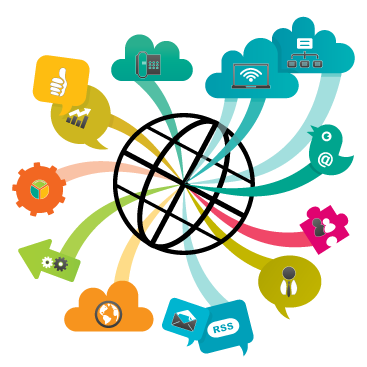 Целевая аудитория: учащиеся и педагоги, родители, общественность. Первый подпроект имеет целью обеспечение надёжной, актуальной и достоверной информацией всех участников образовательного процесса (учителей, учеников, родителей), оборудование школы для обеспечения образовательного процесса, соответствующего требованиям ФГОС и лицензионного программного обеспечения.«Электронный документооборот»«Официальный сайт школы»Приобретение интерактивного и прочего оборудования Покупка лицензионного программного обеспечения.Переход на Российскую электронную школу (при условии ее внедрения в период реализации проекта)«IT-компетентность»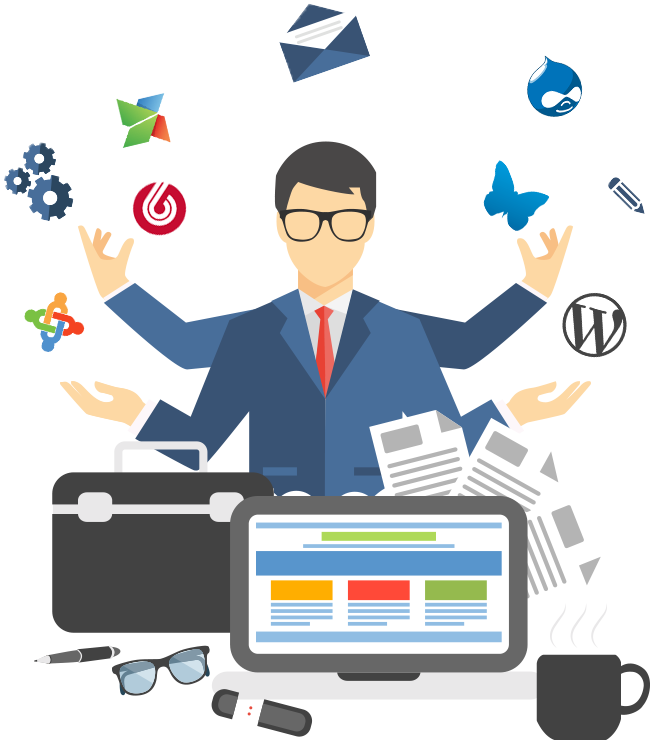 Целевая аудитория: педагоги и учащиеся.Второй подпроект имеет целью методическое сопровождение педагогов (формирующее ИКТ-компетентность) и формирование метапредметных компетенций у обучающихся, в том числе и формирование  ИКТ-компетентности. Стратегическое направление работы с педагогическими кадрами - это непрерывное совершенствование уровня педагогического мастерства учителей, их эрудиции и компетентности в области учебных предметов, методики и технологии их преподавания, что в конечном итоге должно привести к росту уровня образованности, воспитанности и развитости учеников.сервис внутрифирменного обучения кадров, апробация образовательных программ с использованием ресурсов ЦОС,методическая копилка, обмен опытом внутри педагогического коллективаПотребность в формировании ИКТ-компетентности учащихся выдвигает на первый план проблемы информатизации учебного процесса и моделирования процессов использования информационно-коммуникационных технологий в различных видах учебной деятельности,  компьютер выступает как рабочий инструмент познания окружающей действительности. Чем интенсивнее идет процесс информатизации школы, тем эффективнее сотрудничество учителя и ученика. Все это способствует повышению ответственности ученика за результаты своего обучения. При этом учитель осуществляет общее руководство различными видами работ, которые выполняет сам учащийся, учитель же побуждает школьника учиться в различных условиях: и в школе, и за ее пределами, в реальной и виртуальной (on-line) среде, в которой доминируют методические подходы, ориентированные на гиперсвязное, интерактивное, визуальное и активное усвоение материалаФормирование компетенций на уроках информатикиПроектная деятельность (научное общество школы, https://sites.google.com/site/skolnoenaucnoeobsestvoumnik/, https://vk.com/club134798518)Предпрофильная подготовка (элективы)IT-технологии в профильном образовании (https://www.sites.google.com/site/foreverhimia/)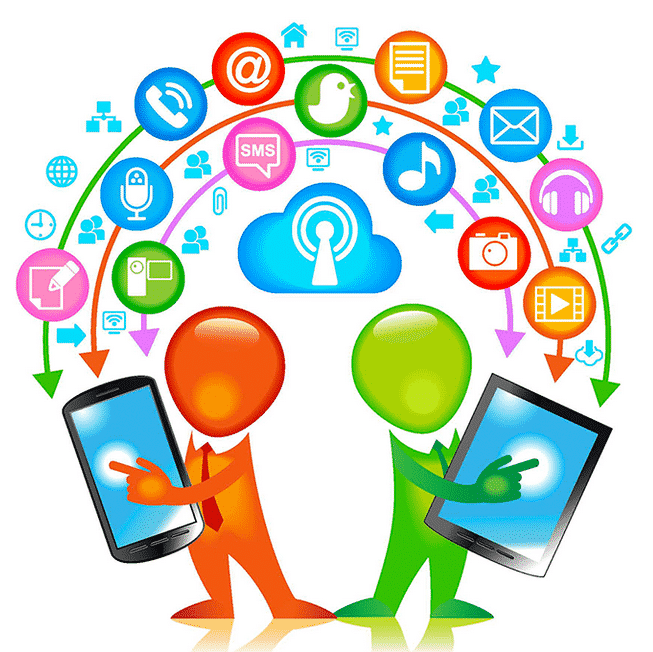 «IT-club» Целевая аудитория: учащиеся и педагоги школы, родителитретий подпроект –– ставит несколько целей: формирование информационной культуры, медиаграмотности, способности к решению творческих задач, умения работать в команде, способности мыслить глобально; создание условий успешной социализации и эффективной самореализации молодёжи в информационном обществе; создания равных возможностей для современного качественного образования и позитивной социализации всех наших детей;Построение индивидуальной образовательной траектории обучающихся.«IT-forum» (школьный образовательный портал для организации сетевых метапредметных декад  http://iocryb.ru:1122/mediawiki/index.php/Образовательный_форум)«IT-video» (школьная видеостудия, служба школьных новостей)«IT-news» (издательское дело, школьная газета, группы и боты в соц.сетях)«Медиация» (социальные проекты на сайте школьного центра медиации)«Дистанционные олимпиады и конкурсы»«IT-безопасность»Эта программа является составной частью всех подпроектов, т.к. информатизация несет не только позитивные изменения для жизни общества, но и большие риски…Медиабезопасность для учениковМедиабезопасность для учителейМедиабезопасность для родителейСоздание ИОС школы – коллективный процесс, основным органом которого является IT-служба по информатизации, аккумулирующая весь позитивный опыт школы и состоящая из наиболее активных учителей, готовых и способных координировать направленные на достижение целей информатизации действия всего педагогического коллективаРеализация подпроектов, входящих в проект, вовлекает в совместную деятельность учеников и учителей, администрацию школы и является практической формой овладения информационной компетентностью, культурой проектной деятельности, являющейся основой успешной социализации человека в современном обществе.СХЕМА ИНФОРМАЦИОННО-ОБРАЗОВАТЕЛЬНОЙ СРЕДЫ ШКОЛЫМеханизм реализации проекта Nп/пНаименование нормативногоправового акта, в соответствии с которым осуществляется реализация проекта Краткое обоснование включения нормативного правового акта в нормативно-правовое обеспечение проекта1. Приказ минобрнауки России от 17.10.2013 N 1155 «Об утверждении ФГОС дошкольного образования»Федеральные государственные образовательные стандарты представляют собой совокупность требований, обязательных при реализации основной образовательной программы образовательной организации на уровнях дошкольного, начального, основного и среднего общего образования. Являются основой объективной оценки соответствия установленным требованиям образовательной деятельности и подготовки обучающихся, освоивших образовательные программы соответствующего уровня и соответствующей направленности, независимо от формы получения образования и формы обучения. Включают в себя требования к структуре основной образовательной программы, условиям их реализации, результатам освоения. 2.Проект Приказа Минобрнауки России «Об утверждении ФГОС начального общего образования» 04.04.2018Федеральные государственные образовательные стандарты представляют собой совокупность требований, обязательных при реализации основной образовательной программы образовательной организации на уровнях дошкольного, начального, основного и среднего общего образования. Являются основой объективной оценки соответствия установленным требованиям образовательной деятельности и подготовки обучающихся, освоивших образовательные программы соответствующего уровня и соответствующей направленности, независимо от формы получения образования и формы обучения. Включают в себя требования к структуре основной образовательной программы, условиям их реализации, результатам освоения. 3.Приказ Минобрнауки РФ «Об утверждении ФГОС стандарта основного общего образования» от 31.12.2015. № 1577; Проект приказа Министерства образования и науки РФ "Об утверждении ФГОС основного общего образования в новой редакции" от 09.07.2017Федеральные государственные образовательные стандарты представляют собой совокупность требований, обязательных при реализации основной образовательной программы образовательной организации на уровнях дошкольного, начального, основного и среднего общего образования. Являются основой объективной оценки соответствия установленным требованиям образовательной деятельности и подготовки обучающихся, освоивших образовательные программы соответствующего уровня и соответствующей направленности, независимо от формы получения образования и формы обучения. Включают в себя требования к структуре основной образовательной программы, условиям их реализации, результатам освоения. 4.Приказ Минобрнауки РФ «Об утверждении ФГОС среднего общего образования» от 12.05.2012 №413Федеральные государственные образовательные стандарты представляют собой совокупность требований, обязательных при реализации основной образовательной программы образовательной организации на уровнях дошкольного, начального, основного и среднего общего образования. Являются основой объективной оценки соответствия установленным требованиям образовательной деятельности и подготовки обучающихся, освоивших образовательные программы соответствующего уровня и соответствующей направленности, независимо от формы получения образования и формы обучения. Включают в себя требования к структуре основной образовательной программы, условиям их реализации, результатам освоения. 5.Указ президента России В.В. Путина «О национальных целях и стратегических задачах развития РФ на период до 2024 года» от 07.05. 2018В документе обозначены цели осуществления прорывного научно-технологического и социально-экономического развития РФ.6.Национальный проект "Образование" утверждён президиумом Совета при Президенте Российской Федерации по стратегическому развитию и национальным проектам (протокол от 3 сентября 2018 г. №10), Проект «Цифровая школа». В документе описаны актуальные требования соответствия школы глобальному тренду цифровизации, который нельзя остановить и опасно игнорировать. Проект определяет стратегию национальной безопасности страны как культуру подготовки созидателей, нацеливает на внедрение таких образовательных технологий, которые обеспечат освоение школьниками базовых навыков и умений 21 века (математической, естественнонаучной и социальной грамотности, умения критически мыслить и решать проблемы, креативности, командности и конвергентности).№ п/пНаименование задачиНаименование мероприятия Срок реализацииОжидаемый конечный результат реализации проектаЭТАП 1. Организационно-подготовительный ЭТАП 1. Организационно-подготовительный ЭТАП 1. Организационно-подготовительный ЭТАП 1. Организационно-подготовительный ЭТАП 1. Организационно-подготовительный 1.Создать условия:мотивационные,  кадровые, материально – технические,  научно – методические,  финансовые,  организационные,  нормативно – правовые,  информационныеАдминистративные совещания, заседания  методического совета школы, метапредметного объединения учителей, координационного совета, серия установочных информационно-методических семинаров по тематике проекта как на уровне ОО, так и на уровне МРсентябрь- декабрь 2019 годаСоздана творческая группа по внедрению проекта, определены концепция, содержание и механизмы реализации проекта «Формирование современной цифровой образовательной среды школы в условиях преемственности ФГОС на всех уровнях общего образования (ДОО, НОО, ООО и СОО)», приведена в соответствие нормативно-правовая база ОУ, заключены договоры о сотрудничестве с учреждениями и организациями.ЭТАП 2. Практический ЭТАП 2. Практический ЭТАП 2. Практический ЭТАП 2. Практический ЭТАП 2. Практический 1.Создать условия для внедрения и проведения  проектных решений в практике работы ОО в штатном режиме Внедрение ключевых направлений проекта: «IT-пространство» («Электронный документооборот», «Официальный сайт школы»),            обновление трех компьютерных классов; приобретение интерактивного оборудования; Обновление школьного сервера и сетевого оборудования),      «IT- компетентность» (сервис внутрифирменного обучения кадров, апробация образовательных программ  с использованием ресурсов ЦОС, ),     «IT-club» ( школьный образовательный портал для организации и проведения сетевых метапредметных декад (IT-форум), студия школьного телевидения, школьная газета, группы и боты в социальных сетях, школьный центр медиации, социальные проекты на сайте школьного центра медиации),                  «IT-безопасность» (медиабезопасность детей, учителей и родителей как сквозной блок). Входной мониторинг результативности реализации проекта.январь 2020г. - сентябрь 2021 г.перевод официального школьного сайта на новую систему управления содержимым сайта (CMS); расширение функций школьного образовательного портала; обновление материально-технической базы школы; создание комплекса он-лайн курсов, дистанционных сервисов, позволяющих реализовать индивидуализацию образовательных программ, профнавигацию; организованы 6 сетевых метапредметных декад в рамках сетевого взаимодействия с формированием контента на школьном образовательном портале с целью развития метапредметных навыков, финансовой, правовой, цифровой грамотности школьников; приобретение ИКТ-компетентности педагогическими работниками (100%); создание банка цифровых образовательных ресурсов, геймификация, повышение интереса детей через  привлекательный и имеющий надёжное содержательное ядро контент.ЭТАП 3.  Обобщающий ЭТАП 3.  Обобщающий ЭТАП 3.  Обобщающий ЭТАП 3.  Обобщающий ЭТАП 3.  Обобщающий 1.Разработать инструментарий для подведения конечных результатов инновационной работы Мониторинговые мероприятия по оценке результативности реализации программыПредставление результатов проекта.сентябрь-декабрь 2021 г.Апробированная модель формирования современной цифровой образовательной среды школы в условиях преемственности ФГОС на всех уровнях общего образования (ДОО, НОО, ООО и СОО) 